VIEW ME NOW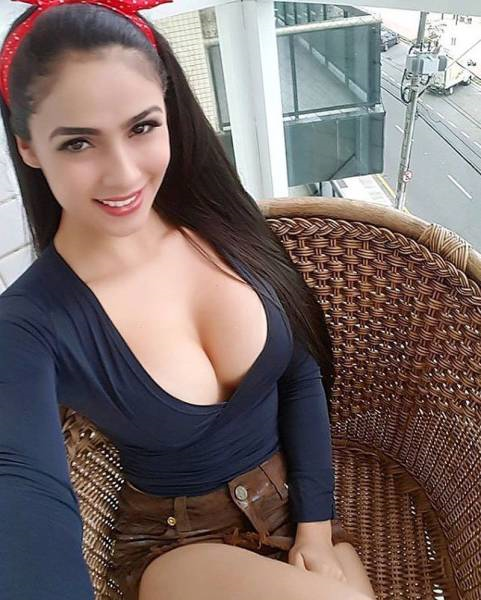 unsubscribe-https://enorubulleno.work/uns/